KONKURS NA ANIMACJĘ Z ZAKRESU BEZPIECZEŃSTWA RUCHU DROGOWEGO DLA UCZNIÓW SZKÓŁ PODSTAWOWYCH                            I PONADPODSTAWOWYCHPN. „PATRZEĆ I BYĆ WIDOCZNYM”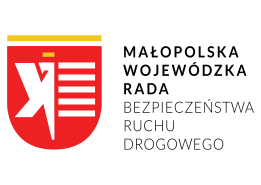 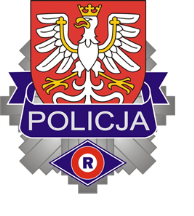 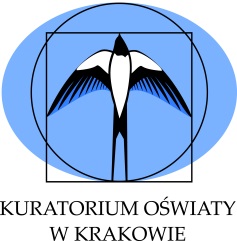 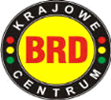 Regulamin konkursuI. Cel konkursuKonkurs ma na celu kształtowanie właściwych nawyków i zachowań dzieci                       i młodzieży na drodze, oraz uświadomienie odpowiedzialności za bezpieczeństwo własne i innych uczestników ruchu drogowego. Udział w konkursie ma na celu popularyzację wiedzy uczniów o bezpieczeństwie ruchu drogowego oraz stanowi doskonałą okazję do zaprezentowania ciekawych form edukacji dzieci w zakresie wychowania komunikacyjnego.II. Organizatorzy konkursuOrganizatorami konkursu na animację są:Wydział Ruchu Drogowego Komendy Wojewódzkiej Policji w Krakowie,Małopolska Wojewódzka Rada Bezpieczeństwa Ruchu Drogowego,Kuratorium Oświaty w Krakowie.Partnerzy konkursu – Krajowe Centrum Bezpieczeństwa Ruchu Drogowego.III. UczestnicyKonkurs kierowany jest do uczniów szkół podstawowych oraz szkół ponadpodstawowych  znajdujących się na terenie woj. małopolskiego.IV. Czas trwania konkursu:Od 21 do 29 listopada 2022 roku – przyjmowanie materiałów                      z animacjami.Od 12 do 20 grudnia 2022 roku – ocena nadesłanych materiałów. Wręczenie nagród nastąpi po ogłoszeniu oficjalnych wyników, nie później niż do końca stycznia 2023 r.V.  Warunki uczestnictwaWarunkiem uczestnictwa w konkursie na animację jest indywidualne wykonanie przez jednego ucznia jednej animacji komputerowej promującej bezpieczeństwo w ruchu drogowym. Plik z animacją musi być w formacie mp4. Celem konkursu jest wyłonienie osób, które w ciekawy i angażujący sposób potrafią przekazać treści promujące  bezpieczeństwo w ruchu drogowym.  Prace będą oceniane w 2 grupach wiekowych: szkoły podstawowe;szkoły ponadpodstawowe.VI. Zasady uczestnictwaUczniowie wykonują prace indywidualnie.Prace wysyłane do konkursu muszą być opisane w następujący sposób: imię                  i nazwisko ucznia, klasa, nazwa i adres szkoły, tel. kontaktowy.Animacja nie może być dłuższa niż 1 minutę, nie może zawierać treści obraźliwych lub uznawanych za niecenzuralne.Każdy uczestnik konkursu, zobowiązany jest złożyć przed przystąpieniem do niego, pisemne oświadczenie przedstawiciela ustawowego (rodzica) o zgodzie na przetwarzanie danych osobowych w zakresie:a) imię i nazwisko ucznia,b) nazwa i adres szkoły do której uczęszcza,c) klasa do której uczęszcza.Wzór powyższego oświadczenia stanowi załącznik nr 1 do niniejszego regulaminu. Uczestnicy konkursu powinni wyrazić zgodę na publikację prac konkursowych oraz przetwarzanie danych osobowych. Uczestnicy konkursu są zobowiązani stosować się do zapisów niniejszego regulaminu.Prace powinny być przesłane tylko listownie za pośrednictwem poczty tradycyjnej w terminie od 21 do 29 listopada 2022 r.  na adres:           Wydział Ruchu Drogowego KWP w Krakowie, ul. Mogilska 109. 31-571           Kraków.Przesłane Prace powinny być zamieszczone na nośnikach typu: płyta CD lub DVD albo pendrive.Plik z animacją musi być w formacie mp4.Koperta powinna być zatytułowana - Konkurs na animację „Patrzeć i być widocznym”.     8. W przypadku nie spełnienia wymogów regulaminu praca nie będzie oceniana.VII. Jury konkursu Jury konkursu składające się z przedstawicieli organizatorów akcji wyłoni laureatów.VIII. Nagrody – atrakcyjne gadżety elektroniczne dla zwycięzcówNajlepsze prace zostaną nagrodzone.I – III miejsca - nagroda szkoły podstawowe;I – III miejsca - nagroda szkoły ponadpodstawowe.Wyniki konkursu zostaną ogłoszone na stronie internetowej Komendy Wojewódzkiej Policji w Krakowie.IX. Postanowienia końcoweCałość autorskich praw majątkowych do nagrodzonych prac w zakresie ich publicznego odtwarzania i umieszczania na stronach internetowych organizatorów przechodzi nieodpłatnie na własność organizatorów wraz                     nośnikami, na których zostały zapisane. Prace nie nagrodzone zostaną skasowane, nośniki zniszczone. Organizator nie zwraca przesłanych prac.Każdy uczestnik konkursu, zobowiązany jest złożyć przed przystąpieniem do niego, pisemne oświadczenie przedstawiciela ustawowego (rodzica)                         w przedmiocie przekazania praw autorskich według wzoru stanowiącego załącznik nr 2 do niniejszego regulaminu. Załącznik nr 1Oświadczenie przedstawiciela ustawowego uczestnika konkursu w przedmiocie wyrażenia zgody na przetwarzanie danych osobowych w zakresie wskazanym                     w poniższym oświadczeniu (lit. a, b, c)Dane przedstawiciela ustawowego		           miejscowość i data uczestnika konkursu(imię nazwisko, adres zamieszkania)Wydział Ruchu Drogowego                                                                                     Komendy Wojewódzkiej Policji                                                                                     w Krakowie                                                                                   ul. Mogilska 109, 31-571 KrakówOŚWIADCZENIE	Niniejszym oświadczam, że wyrażam zgodę na przetwarzanie danych osobowych mojego syna/córki ⃰  …………………………..biorącego udział w konkursie                                                              (imię i nazwisko) na animację dla uczniów szkół podstawowych i ponadpodstawowych                               pn. „Patrzeć i być widocznym” w zakresie:a) imię i nazwisko,b) nazwa i adres szkoły, do której uczeń uczęszcza,c) nr klasy, do której uczeń uczęszcza. przez organizatorów konkursu:Wydział Ruchu Drogowego Komendy Wojewódzkiej Policji w Krakowie,Małopolska Wojewódzka Rada Bezpieczeństwa Ruchu Drogowego,Kuratorium Oświaty w Krakowie.Pouczam, że ma Pani/Pan prawo w dowolnym momencie wycofać zgodę na przetwarzanie danych osobowych, jednakże nie wpływa to na zgodność z prawem przetwarzania, którego dokonano na podstawie zgody przed jej wycofaniem. Wycofanie zgody musi być dokonane w formie pisemnej. Jednocześnie informuję,                                  że skutkiem wycofania zgody może być wykluczenie z udziału w konkursieczytelny podpis przedstawiciel ustawowego                                                                                uczestnika konkursu⃰ niepotrzebne skreślić Załącznik nr 2Oświadczenie przedstawiciel ustawowego uczestnika konkursu w przedmiocie przekazania całości praw autorskich prac na rzecz organizatorów konkursu.Dane przedstawiciela ustawowego		           miejscowość i data uczestnika konkursu (imię nazwisko, adres zamieszkania)Wydział Ruchu Drogowego                                                                                     Komendy Wojewódzkiej Policji                                                                                     w Krakowie                                                                                   ul. Mogilska 109, 31-571 KrakówOŚWIADCZENIE	Niniejszym oświadczam, że wyrażam zgodę na nieodpłatne przekazanie całości autorskich praw majątkowych do nagrodzonej pracy                                            mojego syna/córki ⃰  ……………………………..biorącego udział w konkursie na         (imię i nazwisko)     animację dla uczniów szkół podstawowych i ponadpodstawowych pn. „Patrzeć i być widocznym” w zakresie ich publicznego odtwarzania i umieszczania na stronach internetowych organizatorów konkursu w ramach prowadzonej działalności profilaktycznych (ustawowa działalność),  na których zostały zapisane.                                                            czytelny podpis przedstawiciel ustawowego                                                                             uczestnika konkursu⃰ niepotrzebne skreślić KLAUZULA INFORMACYJNA (RODO)Zgodna z przepisami rozporządzenia Parlamentu Europejskiego i Rady (UE) 2016/679                   z dnia 27 kwietnia 2016 roku w sprawie ochrony osób fizycznych w związku                                     z przetwarzaniem danych osobowych i w sprawie swobodnego przepływu takich danych oraz uchylenia dyrektywy 95/46/we (ogólne rozporządzenie o ochronie danych), Dz. Urz. UE L nr 119, str. 1). Zwanego dalej RODO. Zgodnie z art. 13 ust. 1 i ust. 2 wyżej wymienionego rozporządzenia informujemy o zasadach przetwarzania danych osobowych oraz przysługujących prawach z tym związanych. Administratorem pozyskanych danych osobowych jest Komendant Wojewódzki Policji w Krakowie, z siedzibą przy ul. Mogilskiej 109, 31-571 Kraków.W Komendzie Wojewódzkiej Policji w Krakowie wyznaczony został inspektor ochrony danych, z którym można skontaktować się za pośrednictwem poczty elektronicznej pod adresem iod.kwp@malopolska.policja.gov.pl lub korespondencyjnie na adres: ul. Mogilska 109, 31-571 Kraków z dopiskiem na kopercie „IOD”. Dane osobowe będą przetwarzane w celu realizacji Konkursu na animację              pn. „Patrzeć i być widocznym”, a także dla celów archiwizacyjnych, przez okres nie dłuższy niż wskazany w obowiązujących przepisów prawa.Odbiorcą Pani/Pana danych będą wyłącznie podmioty uprawnione do uzyskania danych na podstawie przepisów prawa. Komendant Wojewódzki Policji w Krakowie nie zamierza przekazywać Pani/Pana danych osobowych do państwa trzeciego; z wyjątkiem sytuacji dochodzenia należności z majątku lub źródeł dochodu znajdującego się za granicą. Pani/Pana dane będą przechowywane jedynie przez okres niezbędny do realizacji celów, dla których zostały zgromadzone, w tym do celów archiwizacyjnych przez okres nie dłuższy niż wskazany w odnośnych przepisach prawa krajowego. Ma Pani/Pan prawo do:a). dostępu do swoich danych osobowych(art.15 RODO),b). żądania sprostowania swoich danych osobowych (art. 16 RODO),c). żądania usunięcia swoich danych osobowych w sytuacjach przewidzianych prawem (art. 17 RODO),d). żądania ograniczenia przetwarzania swoich danych osobowych                            w systemach przewidzianych prawem (art. 18 RODO).      8. Ma Pani/Pan prawo wniesienia skargi do Prezesa Urzędu Ochrony Danych         Osobowych.Pani/Pana dane przetwarzane w Komendzie Wojewódzkiej Policji w Krakowie na podstawie RODO nie podlegają zautomatyzowanemu podejmowaniu decyzji, w tym o profilowaniu, o którym mowa w art. 22 ust. 1 i 4 RODO.Pełne informacje znajdują się w Biuletynie Informacji Publicznej (BIP) Komendy Wojewódzkiej Policji w Krakowie http://bip.krakow.kwp.policja.gov.pl/.